Урок 17 апреля (пятница 8.30).Сольфеджио.Вспомни правила:Назови 3 вида минора.Какая ступень повышается в гармоническом видеЧто происходит в мелодическом минореНапиши гамму ми минор 3 вида. Поставить ступени.  Неустойчивые звуки закрасить.Перепиши мелодию в тетрадь.Раздели на такты.Прохлопай ритм мелодии.Подпиши ступени.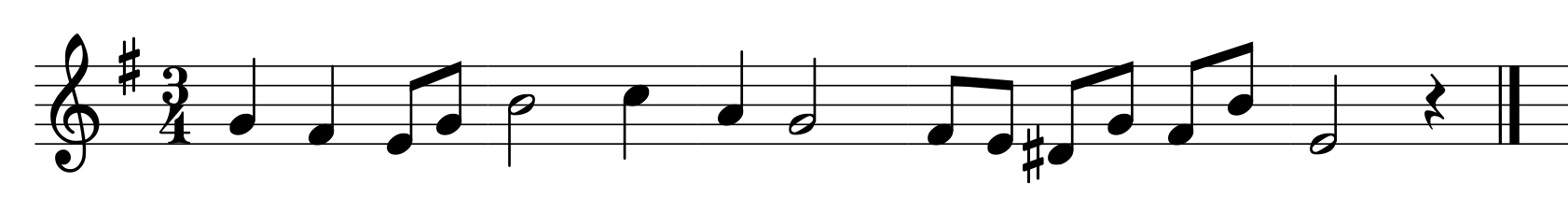 Музыкальная литература.Продолжаем знакомство с композитором Ф. Шубертом.Перепиши в тетрадь биографию Ф. Шуберта. Родился в предместье Вены Лихтенталь. Отец – школьный учитель. Обучался игре на скрипке и органе.31 января1797 г. Поступил в конвикт – школу-интернат. Игра в оркестре, дирижирование.1808 г. Первые сочинения: песни, инструментальные ансамбли1811 г. Уроки композиции у Антонио Сальери.1812 г. Уход из конвикта 1813 г. Окончание десятимесячных педагогических курсов. Работа шестым помощником учителя в школе отца.1814 г. Написаны 144 песни, 5 опер, 2 симфонии, 2 мессы. Среди песен – баллада «Лесной царь» и песня «Маргарита за прялкой1815 г. Знакомство со знаменитым певцом Михаэлем Фоглем.1817 г. Разрыв с отцом. Отказ работать школьным учителем.Бедственное положение. Организация творческих вечеров («Шубертиад»), где исполнялась новая музыка, читались стихи, обсуждались проблемы мира искусства.1818 г. Пишет вокальный цикл «Прекрасная мельничиха» 1823 г. Первый авторский концерт в Вене. Признание. Новые планы. Впервые Ф. Шуберт купил себе фортепиано.1828 г. Смерть композитора. Ф. Шуберт похоронен рядом с Л. Бетховеном в Вене.26 марта1828 г.